UEA MedSoc Hardship Grant: Terms & ConditionsJuly 2020MedSoc Hardship Grant Application FormNotes: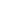 PLEASE READ THE TERMS AND CONDITIONS OVERLEAF BEFORE COMPLETING THE FORM AND ANSWER ALL QUESTIONS. Surname: __________________________ Forename: ___________________________Email address at UEA: (e.g. J.Smith@uea.ac.uk)___________________________________  UEA Registration number: ____________________ Year you are in:   ______  (e.g. MED 1) If you are on your MED intercalation year, please tick here:  ________What do you need to buy?_______________________________________How much are you applying for (£)? _________________________Why do you need the grant?Declaration:I declare that the information I have given on this form is correct and complete to the best of my knowledge, and that I have read the Terms & Conditions overleaf.Signed:                                                                      Date:Students must be current and registered on a full time undergraduate MED course at UEA (including foundation year) or be undertaking a one-year intercalation year of study during their MED course. Our committee will check all these credentials carefully before approving any fund.Students can apply once, and once only, for a grant for a specific amount, to the capped amount of £100. The application will only be accepted once per student over the duration of their membership. Any duplicate applications will be immediately rejected.The fund may be used to cover course-related expenditure, e.g. stethoscope, formal clothes, books, etc.  This list is not exhaustive of expenses to be applied for. Application forms (in PDF) should be emailed to ueamedsoc1@gmail.comThe award is not exclusive, and students may also receive university hardship awards or awards from the Norfolk and Norwich Benevolent Medical Society (for example).  Fund awards are up to the discretion of the MedSoc committee and there is no guarantee of an award from an application. We do not wish to means-test, but we are offering these awards in good faith that students will only apply if they are in need, in order to help those who need it most.If a student withdraws from their course before the award is paid, their eligibility for payment immediately ceases. In some cases we may suggest other routes of you meeting your needs – for example if a specific textbook is available in the UEA or BMA library or as an electronic copy for free. Please do check these options before applying for a Hardship Grant.